SKRIPSIPERBEDAAN TEKANAN DARAH PADA PEMBERIAN CAIRAN 500 ML HES 130 SECARA PRELOADING DAN COLOADING PADA PASIEN SECTIO CAESAREA DENGAN ANESTESI SPINAL DI RUANG OPERASI RSU AMINAH BLITAR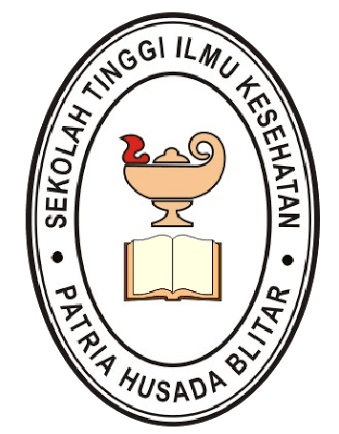 RINA PRISTI SUSANTINIM. 1712038Program Studi Pendidikan NersSEKOLAH TINGGI ILMU KESEHATANPATRIA HUSADA BLITAR2019